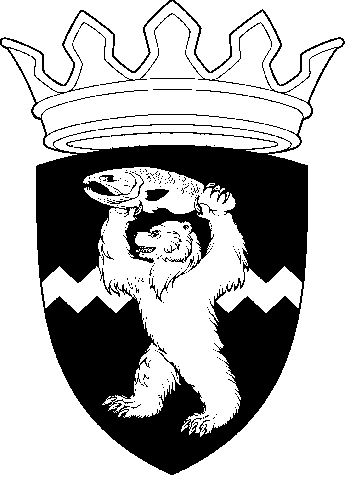 РОССИЙСКАЯ ФЕДЕРАЦИЯКАМЧАТСКИЙ КРАЙЕЛИЗОВСКИЙ МУНИЦИПАЛЬНЫЙ РАЙОНДУМА ЕЛИЗОВСКОГО МУНИЦИПАЛЬНОГО РАЙОНАРЕШЕНИЕ05 марта 2019 г.  №  1249	г. Елизово85 (внеочередная) сессия О принятии нормативного правового акта «Положение об организации и проведении публичных слушаний по вопросам градостроительной деятельности в Елизовском муниципальном районе Камчатского края»Рассмотрев обращение Администрации Елизовского муниципального района о принятии нормативного правового акта «Положение об организации и проведении публичных слушаний по вопросам градостроительной деятельности в Елизовском муниципальном районе Камчатского края», руководствуясь Федеральным законом от 06.10.2003 № 131-ФЗ «Об общих принципах организации местного самоуправления в Российской Федерации», Уставом Елизовского муниципального района, Дума Елизовского муниципального районаРЕШИЛА:1. Принять нормативный правовой акт «Положение об организации и проведении публичных слушаний по вопросам градостроительной деятельности в Елизовском муниципальном районе Камчатского края».2. Направить нормативный правовой акт, принятый настоящим Решением, Главе Елизовского муниципального района для подписания и опубликования (обнародования) в установленном порядке.3. Настоящее Решение вступает в силу с момента его принятия.Председатель Думы Елизовского муниципального района                                     А.А. Шергальдин